Mexico vs. Honduras They will face each other for the 2nd time in the Nations League. Honduras won 2-0 on November 17th at the Chelato Uclés Stadium in Tegucigalpa, Honduras, with goals from Anthony Lozano and Bryan Róchez. This was Honduras' first victory against Mexico when they faced each other in Tegucigalpa.In their last 10 matches in all competitions, Mexico achieved 5 victories, and Honduras won twice. In the last 6 matches between Mexico and Honduras, the Hondurans had not been able to score against Mexico, who, in turn, managed to score 11 goals in those games.The last time they faced each other at the Azteca Stadium, Mexico won 3-0 with goals from Sebastián Cordova, Rogelio Funes Mori, and Hirving Lozano on October 10, 2021, in the qualifiers for the FIFA World Cup Qatar 2022.All-Time series: 44 matches26 wins for Mexico10 draws8 wins for Honduras81 goals for Mexico31 goals for HondurasMexico (MEX)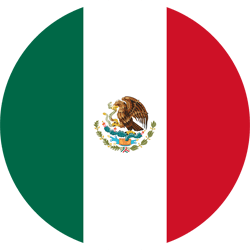 Record in Concacaf Nations League: GP-13 W-7 D-3 L-3 (GF-24 GA-14). Record CNL 2023/24: GP-1 W-0 D-0 L-1 (GF-0 GA-2).Saves in 2023/24 (3). Ángel Malagón (3).Goal-scoring Situations: 5. Shots on Target (3).Top Scorers: José Macías (3), Uriel Antuna (2), Hirving Lozano (2), Raúl Jiménez (2).Top Assists: Roberto Alvarado (2), Hirving Lozano (2), Uriel Antuna (2), Cristian Calderón (1), Héctor Herrera, Orbelín Pineda, Raúl Jiménez, Carlos Rodríguez, Luis Chávez, Henry Martín, Rodolfo Pizarro.All-Time Saves in CNL: 25. Goalkeepers: Guillermo Ochoa (11), Carlos Acevedo (5), Ángel Malagón (3), Raúl Gudiño (3), Rodolfo Cota (2), Hugo González (1). Clean Sheets (4).Victory with the most goals: 1-5 vs. Bermuda (League A - Group B / CNL 2019/20).Appearances in CONMEBOL Copa América: 10 (1993, 1995, 1997, 1999, 2001, 2004, 2007, 2011, 2015, 2016). Runner-up Ecuador 1993 and Colombia 2001.Record in CONMEBOL Copa América: GP-48 W-19 D-13 L-16 (GF-66 GA-62).Players to watch:Ángel Malagón. Replaced the injured starting goalkeeper Guillermo Ochoa and ended the night with 3 saves and 1 clearance in the defeat against Honduras in his debut for the Concacaf Nations League. He played his third match with the Mexico national team.Hirving Lozano. Has scored 2 goals and provided 2 assists along with his teammate Uriel Antuna. He had one shot on goal in the defeat in Tegucigalpa, Honduras.Edson Álvarez. Made (61) passes against Honduras. Álvarez has played in 7 matches in the history of the CNL.Johan Vásquez. Recorded (51) passes and (2) ball recoveries in the defeat against Honduras (2-0).Honduras (HON)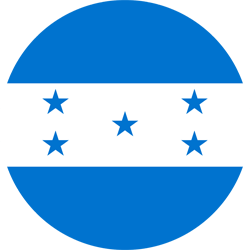 Record in Concacaf Nations League: GP-15 W-8 D-3 L-4 (GF-25 GA-16).Top Scorers: Alberth Elis (3), Edwin Rodríguez (3), Brayan Moya (2), Antony Lozano (2), Romell Quioto (2), Bryan Róchez (2).Top Assists: Luis Palma (3), Alberth Elis (2), Edwin Rodríguez (2).Record in CNL 2023-24: GP-5 W-3 D-1 L-1 (GF-10 GA-1).Top Scorers in CNL 2023-24: Antony Lozano (3), Edwin Rodríguez (2), Bryan Róchez (2), Luis Palma, Romell Quioto, Denil Maldonado.Type of goal: From open play (7), Penalty (2), Header (1).Goal-scoring Situations: 78. Shots on Target (35).All-Time Saves in CNL: 26. Goalkeepers: Luis López (15), Edrick Menjívar (6), Harold Fonseca (5). Clean Sheets (8).Saves in 2023/24: (6). Edrick Menjívar (6)Victory with the most goals: 4-0 vs. Trinidad (League A - Group C / CNL 2019/20), 4-0 vs. Grenada (League A Group B / CNL 2023/24); 4-0 vs. Cuba (League A - Group B / CNL 2023/24).Appearances in CONMEBOL Copa América: 1 (2001). 3rd Place Colombia 2001. Record in CONMEBOL Copa América: GP-6 W-3 D-1 L-2 (GF-7 GA-5).Players to watch:Antony Lozano. Scored the first goal and, along with his teammate Luis Palma, attempted (3) shots in the first match against Mexico. The forward from Getafe in Spain has scored 3 goals and has 1 assist in the CNL.Luis Palma. Provided 1 assist for Anthony Lozano's goal in the (2-0) victory against Mexico. In the current CNL, he has scored 1 goal and has (3) assists.

Bryan Róchez. Scored the second goal against Mexico in the (2-0) victory in Tegucigalpa and reached 2 goals in just 46 minutes played in the current edition - he also scored against Cuba in the (4-0) victory.Edrick Menjívar. Made 2 saves and 4 clearances against Mexico. The goalkeeper from CD Olimpia has 6 saves in the current edition of the CNL and has kept 4 clean sheets.